LAUREN	SMITHS E O	&	D I G I T A L	M A R K E T I N G	S P E C I A L I S TO V E R V I E WExperienced professional with extensive knowledge of Digital Marketing andSearch Engine Optimization, holding a MSc in Business Administration and a BA In Marketing from Boston College.C O N T A C T  Nevada, United Sates  111-222-3333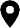 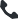  linkedin.com/in/lauren.smith  lauren-smith.com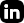 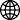 lauren.smith@cowrite.com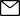 E X P E R I E N C EDigital Marketing Specialist03/2016 – 05/2020Creative BoxProject Manager02/2015 – 10/2015The Write AgencyVOLUNTEER WORKSocial Media Manager10/2013 – 07/2016Doctors without BordersE D U C A T I O NMSc in Business Administration08/2015 – 06/2019Boston CollegeDissertation:The Age of Influence – How influencers changed the world as we know it.CERTIFICATESFacebook Business Manager Certification (05/ 2018)Google Ads Certification (07/2017)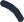 S K I L L SSEO & SEM | WordPress | HTML & CSSEmail Marketing | Google Analytics Keyword Optimization | AhrefsProject/Campaign ManagementI N T E R E S T SSEO | Influencer Marketing | Content MarketingVideo Production LANGUAGESEnglish (Native)Spanish (Full Professional Proficiency) German (Limited Working Proficiency)